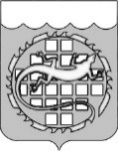 КОНТРОЛЬНО-СЧЕТНАЯ ПАЛАТАОЗЕРСКОГО ГОРОДСКОГО ОКРУГА								Утверждаю								Председатель Контрольно-								счетной палаты Озерского 								городского округа								_______________А.П. Глухов								____ _________________ 2017 Акт № 11плановой проверки соблюдения законодательства Российской Федерации и иных нормативных правовых актов Российской Федерациив сфере закупокг. Озерск										        02.11.2017	Основание проведения плановой проверки:-	пункт 3 части 3 статьи 99 Федерального закона от 05.04.2013     № 44-ФЗ «О контрактной системе в сфере закупок товаров, работ, услуг для обеспечения государственных и муниципальных нужд» (далее – Федеральный закон № 44-ФЗ);-	решение Собрания депутатов Озерского городского округа              от 25.12.2013 № 233 «Об органе, уполномоченном на осуществление контроля   в сфере закупок в Озерском городском округе»;-	Порядок проведения плановых проверок при осуществлении закупок товаров, работ, услуг для обеспечения нужд Озерского городского округа, утвержденный решением Собрания депутатов Озерского городского округа от 25.06.2014 № 103;-	распоряжение председателя Контрольно-счетной палаты Озерского городского округа от 07.06.2017 № 36 «Об утверждении плана проверок осуществления закупок товаров, работ, услуг для обеспечения нужд Озерского городского округа на 2 полугодие 2017 года»;-	распоряжение председателя Контрольно-счетной палаты Озерского городского округа от 12.10.2017 № 52 «О проведении плановой проверки соблюдения требований законодательства о контрактной системе в сфере закупок товаров, работ, услуг».	Предмет проверки: соблюдение Собранием депутатов Озерского городского округа требований законодательства Российской Федерации и иных нормативных правовых актов Российской Федерации о контрактной системе в сфере закупок товаров, работ, услуг.Цель проведения проверки: предупреждение и выявление нарушений законодательства Российской Федерации и иных нормативных правовых актов Российской Федерации о контрактной системе в сфере закупок.	Проверяемый период: с 01.12.2015 по 30.09.2017.Сроки проведения плановой проверки: с 24.10.2017 по 31.10.2017.Состав инспекции:	Бокуняева Инесса Алексеевна, аудитор Контрольно-счетной палаты Озерского городского округа (руководитель инспекции);	Ляшук Елена Николаевна, инспектор-ревизор Контрольно-счетной палаты Озерского городского округа (член инспекции).Сведения о Субъекте контроля:Собрание депутатов Озерского городского округа, адрес: Челябинская область, г. Озерск, пр. Ленина, 30а, тел./факс (35130) 2-07-02, 2-55-31.ОГРН 1027401186922, ИНН 7422022799, КПП 741301001 (приложение   № 1).	В проверяемом периоде Субъект контроля действовал на основании Устава Озерского городского округа Челябинской области (далее – Устав Озерского городского округа), утвержденного решением Собрания депутатов Озерского округа от 28.12.2016 № 240 (приложение № 2).	Руководитель Субъекта контроля: председатель Собрания депутатов Озерского городского округа Костиков Олег Вячеславович (решения Собрания депутатов Озерского городского округа от 23.09.2015 № 169, от 26.04.2017 № 78, от 31.07.2017 № 147, полномочия председателя определены главой 30 Устава Озерского городского округа) (приложение № 3).	- с 28.01.2016 на период командировки Костикова О.В. исполнение обязанностей возложено на заместителя председателя Собрания депутатов Озерского городского округа (распоряжение от 25.01.2016 № 1лс) (приложение № 4);	- с 24.02.2016 на период командировки Костикова О.В. исполнение обязанностей возложено на заместителя председателя Собрания депутатов Озерского городского округа (распоряжение от 19.02.2016 № 5лс) (приложение № 5);	- с 14.03.2016 на период ежегодного оплачиваемого отпуска Костикова О.В. исполнение обязанностей возложено на заместителя председателя Собрания депутатов Озерского городского округа (распоряжение от 10.03.2016 № 7лс) (приложение № 6);	- с 21.03.2016 на период командировки Костикова О.В. исполнение обязанностей возложено на заместителя председателя Собрания депутатов Озерского городского округа (распоряжение от 18.03.2016 № 9лс) (приложение № 7);	- с 11.05.2016 на период командировки Костикова О.В. исполнение обязанностей возложено на заместителя председателя Собрания депутатов Озерского городского округа (распоряжение от 10.05.2016 № 16лс) (приложение № 8);	- с 19.07.2016 на период ежегодного оплачиваемого отпуска Костикова О.В. исполнение обязанностей возложено на заместителя председателя Собрания депутатов Озерского городского округа (распоряжение от 29.06.2016 № 22лс) (приложение № 9);	- с 13.07.2016 на период командировки Костикова О.В. исполнение обязанностей возложено на заместителя председателя Собрания депутатов Озерского городского округа (распоряжение от 11.07.2016 № 26лс) (приложение № 10);	- с 21.09.2016 на период командировок Костикова О.В. исполнение обязанностей возложено на заместителя председателя Собрания депутатов Озерского городского округа (распоряжение от 20.09.2016 № 35лс) (приложение № 11);	- с 03.11.2016 на период командировки Костикова О.В. исполнение обязанностей возложено на заместителя председателя Собрания депутатов Озерского городского округа (распоряжение от 02.11.2016 № 40лс) (приложение № 12);	- с 13.04.2017 на период командировки Костикова О.В. исполнение обязанностей возложено на заместителя председателя Собрания депутатов Озерского городского округа (распоряжение от 12.04.2017 № 3лс) (приложение № 13);	- с 18.06.2017 на период командировки Костикова О.В. исполнение обязанностей возложено на заместителя председателя Собрания депутатов Озерского городского округа (распоряжение от 15.06.2017 № 6лс) (приложение № 14);	- с 03.08.2017 на период командировки Костикова О.В. исполнение обязанностей возложено на заместителя председателя Собрания депутатов Озерского городского округа (распоряжение от 01.08.2017 № 13лс) (приложение № 15);	- с 09.08.2017 на период отпуска без сохранения заработной платы Костикова О.В. исполнение обязанностей возложено на заместителя председателя Собрания депутатов Озерского городского округа (распоряжение от 08.08.2017 № 16лс) (приложение № 16);	- с 18.08.2017 на период отпуска без сохранения заработной платы Костикова О.В. исполнение обязанностей возложено на заместителя председателя Собрания депутатов Озерского городского округа (распоряжение от 17.08.2017 № 19лс) (приложение № 17).В соответствии с решением Собрания депутатов Озерского городского округа от 18.12.2013 № 211 уполномоченным органом на определение поставщиков (подрядчиков, исполнителей) для заказчиков Озерского городского округа является администрация Озерского городского округа в лице Управления экономики администрации Озерского городского округа.	Инспекцией проведена проверка по завершенным закупкам для нужд Субъекта контроля, контракты по которым заключены.Планирование закупок для нужд Субъекта контроля1.1.	На Субъект контроля распространяются требования бюджетного законодательства, установленные применительно к казенному учреждению, финансовое обеспечение деятельности осуществляется за счет средств бюджета Озерского городского округа и на основании бюджетной сметы. По данным бюджетной сметы на 2016 год Субъекту контроля утверждены бюджетные ассигнования в сумме 13 960 575,00 руб., из них на закупку товаров (работ, услуг) в сумме 908 047,00 руб. (приложение № 18).Кассовое исполнение бюджетной сметы согласно отчету об исполнении бюджета главного распорядителя, получателя бюджетных средств (ф. 0503127) по состоянию на 01.01.2017 составило 13 791 385,07 руб., в том числе на приобретение товаров, работ, услуг в сумме 791 676,19 руб. (приложение № 19):											Таблица 11.2.	В 2016 году Субъект контроля осуществил закупку товаров, работ, услуг следующими способами:1.2.1.	По результатам проведения аукционов в электронной форме заключен 1 муниципальный контракт на сумму 29 709,36 руб.1.2.2.	На основании статьи 93 Федерального закона № 44-ФЗ осуществлены закупки у единственного поставщика (за исключением закупок по пункту 4 части 1 статьи 93) на общую сумму 32 201,58 руб., в том числе (приложение № 20):-	по пункту 6 части 1 заключен 1 муниципальный контракт на предоставление правительственной телефонной связи на сумму 7 800,00 руб.;-	по пункту 25 части 1 заключен 1 муниципальный контракт на сумму 24 401,58 руб.	1.2.3.	Без проведения конкурентных процедур (на основании пункта 4 части 1 статьи 93 Федерального закона № 44-ФЗ) заключено 24 муниципальных контракта на общую сумму 698 781,36 руб. (приложение № 21).1.3.	На 2017 год Субъекту контроля утверждены бюджетные ассигнования в сумме 14 319 105,00 руб., из них на закупку товаров, работ, услуг сумме 765 582,00 руб. (приложение № 22).Согласно отчету об исполнении бюджета ф. 0503127 кассовое исполнение бюджета по состоянию на 01.10.2017 составило 10 353 828,93 руб., в том числе на приобретение товаров, работ, услуг на сумму 466 543,64 руб. (приложение № 23):Таблица 2	1.4.	В 2017 году Субъект контроля осуществил закупку товаров, работ, услуг следующими способами:1.4.1.	По результатам проведения аукционов в электронной форме заключен 1 муниципальный контракт на сумму 36 860,25 руб. (приложение № 24).1.4.2.	На основании пункта 6 части 1 статьи 93 Федерального закона № 44-ФЗ заключен 1 муниципальный контракт на предоставление правительственной телефонной связи на сумму 7 800,00 руб.;	1.4.3.	Без проведения конкурентных процедур (на основании пункта             4 части 1 статьи 93 Федерального закона № 44-ФЗ) заключено 17 муниципальных контрактов на общую сумму 490 680,29 руб. и осуществлено 3 закупки через подотчетное лицо на общую сумму 8 800,00 руб. (приложение № 25).1.5.	В соответствии с постановлением администрации Озерского городского округа от 12.12.2016 № 3325 «О Порядке формирования, утверждения и ведения планов закупок товаров, работ, услуг для обеспечения нужд заказчиков Озерского городского округа» утвержденный план закупок подлежит размещению в единой информационной системе в течение трех рабочих дней со дня его утверждения.План закупок утверждается в течение десяти рабочих дней со дня доведения до муниципального заказчика объема прав в денежном выражении на принятие и (или) исполнение обязательств в соответствии с бюджетным законодательством Российской Федерации.Субъекту контроля уведомление б/н о бюджетных назначениях доведено 28.12.2016, план закупок товаров, работ, услуг для обеспечения нужд Субъекта контроля на 2017 год размещен в единой информационной системе 13.01.2017, то есть в срок, установленный постановлением администрации от 12.12.2016   № 3325 (приложения №№ 26, 27).1.6. В соответствии с пунктом 2 приказа Министерства экономического развития Российской Федерации и Федерального казначейства от 31.03.2015     № 182/7н "Об особенностях размещения в единой информационной системе или до ввода в эксплуатацию указанной системы на официальном сайте Российской Федерации в информационно-телекоммуникационной сети "Интернет" для размещения информации о размещении заказов на поставки товаров, выполнение работ, оказание услуг планов-графиков размещения заказов на 2015-2016 годы" (далее – приказ от 31.03.2015 № 182/7н) планы-графики подлежат размещению на официальном сайте не позднее одного календарного месяца после принятия закона (решения) о бюджете.В Озерском городском округе бюджет на 2016 год принят решением Собрания депутатов Озерского городского округа Челябинской области             от 25.12.2015 № 258. План-график размещения заказов на поставку товаров, выполнение работ, оказание услуг для обеспечения государственных и муниципальных нужд на 2016 год размещен Субъектом контроля на официальном сайте 30.12.2015,       то есть с соблюдением срока, установленного приказом от 31.03.2015 № 182/7н. 1.7. В соответствии с постановлением администрации Озерского городского округа от 08.12.2016 № 3289 «О Порядке формирования, утверждения и ведения плана-графика закупок товаров, работ, услуг для обеспечения нужд заказчиков Озерского городского округа» (далее – постановление № 3289) утвержденный план-график закупок подлежит размещению в единой информационной системе в течение трех рабочих дней с даты его утверждения.План-график закупок утверждается в течение десяти рабочих дней со дня доведения до муниципального заказчика объема прав в денежном выражении на принятие и (или) исполнение обязательств в соответствии с бюджетным законодательством Российской Федерации.Субъекту контроля уведомление б/н о бюджетных назначениях доведено 28.12.2016, план-график закупок товаров, работ, услуг для обеспечения нужд Субъекта контроля на 2017 год утвержден распоряжением главы Озерского городского округа от 13.01.2017 № 2, то есть с соблюдением срока, установленного постановлением администрации от 08.12.2016 № 3289. План-график размещен в единой информационной системе 17.01.2017,     то есть с соблюдением срока, установленного постановлением администрации от 08.12.2016 № 3289 (приложения №№ 26, 28).1.8.	Профессионализация:Согласно части 6 статьи 38 Федерального закона № 44-ФЗ работники контрактной службы, контрактный управляющий должны иметь высшее образование или дополнительное профессиональное образование в сфере закупок.В силу части 23 статьи 112 Федерального закона № 44-ФЗ до 01 января 2017 года работником контрактной службы, контрактным управляющим может быть лицо, имеющее профессиональное образование или дополнительное профессиональное образование в сфере размещения заказов на поставки товаров, выполнение работ, оказание услуг для государственных и муниципальных нужд.Субъектом контроля представлены следующие документы о повышении квалификации сотрудников:- сертификат об обучении на семинаре «Реформа госзаказа: переход на контрактную систему в сфере закупок товаров, работ, услуг для обеспечения государственных и муниципальных нужд» (приложение № 29);- удостоверение о повышении квалификации по дополнительной профессиональной программе «Управление государственными и муниципальными закупками» (регистрационный номер 008353 УО РАНХиГС-167) (приложение № 30);- удостоверение о повышении квалификации по дополнительной профессиональной программе «Управление государственными и муниципальными закупками» (регистрационный номер 008362 УО РАНХиГС-167) (приложение № 31);- удостоверение о повышении квалификации по дополнительной профессиональной программе «Управление государственными и муниципальными закупками» (регистрационный номер 009917 УО РАНХиГС-167) (приложение № 32);- удостоверение о повышении квалификации по дополнительной профессиональной программе «Управление государственными и муниципальными закупками» (регистрационный номер 010836 УО РАНХиГС-167) (приложение № 33).2. Порядок организации закупок у Субъекта контроля	2.1.	Проверкой порядка организации закупок установлено:	-	постановлением главы Озерского городского округа от 25.05.2015 № 15 утверждено Положение о контрактной службе Собрания депутатов Озерского городского округа и распределены функциональные обязанности контрактной службы (приложение № 34);	-	распоряжением главы Озерского городского округа от 09.12.2013   № 29 создана контрактная служба Собрания депутатов Озерского городского округа (приложение № 35);-	распоряжением главы Озерского городского округа от 14.02.2014  № 2 внесены изменения в состав контрактной службы (приложение № 36);-	распоряжением главы Озерского городского округа от 28.04.2014  № 7 внесены изменения в состав контрактной службы (приложение № 37);-	распоряжением главы Озерского городского округа от 12.05.2015  № 10 внесены изменения в состав контрактной службы (приложение № 38);-	распоряжением главы Озерского городского округа от 25.09.2015  № 32 внесены изменения в состав контрактной службы (приложение № 39);-	распоряжением главы Озерского городского округа от 12.04.2016  № 6 внесены изменения в состав контрактной службы (приложение № 40);-	распоряжением главы Озерского городского округа от 22.08.2016  № 16 внесены изменения в состав контрактной службы (приложение № 41);-	распоряжением главы Озерского городского округа от 28.11.2016  № 38 внесены изменения в состав контрактной службы (приложение № 42);-	распоряжением председателя Собрания депутатов Озерского городского округа от 04.10.2017 № 27 внесены изменения в состав контрактной службы (приложение № 43);-	распоряжением главы Озерского городского округа от 12.05.2015  № 9 утвержден состав экспертной группы (приложение № 44);-	распоряжением главы Озерского городского округа от 25.09.2015  № 32а внесены изменения в состав экспертной группы (приложение № 45);-	распоряжением председателя Собрания депутатов Озерского городского округа от 15.08.2017 № 4 внесены изменения в состав экспертной группы с целью приемки результатов исполнения муниципального контракта от 17.07.2017 № 12 СД (приложение № 46);-	распоряжением главы Озерского городского округа от 01.10.2015  № 35 назначены уполномоченные лица, наделенные правом электронной подписи для работы на официальном сайте Российской Федерации в информационно-телекоммуникационной сети «Интернет» для размещения информации о размещении заказов на поставки товаров, выполнение работ, оказание услуг с полномочием в сфере размещения заказа «Заказчик» (приложение № 47);-	распоряжением главы Озерского городского округа от 16.02.2016  № 4 назначены уполномоченные лица, наделенные правом электронной подписи для работы на официальном сайте Российской Федерации в информационно-телекоммуникационной сети «Интернет» для размещения информации о размещении заказов на поставки товаров, выполнение работ, оказание услуг с полномочием в сфере размещения заказа «Заказчик» (приложение № 48);-	распоряжением председателя Собрания депутатов Озерского городского округа от 14.09.2017 № 6 назначены уполномоченные лица, наделенные правом электронной подписи для работы на официальном сайте Российской Федерации в информационно-телекоммуникационной сети «Интернет» для размещения информации о размещении заказов на поставки товаров, выполнение работ, оказание услуг с полномочием в сфере размещения заказа «Заказчик» (приложение № 49);-	распоряжением главы Озерского городского округа от 30.12.2016  № 44 определены полномочия Собрания депутатов Озерского городского округа в сфере закупок (приложение № 50);-	распоряжением главы Озерского городского округа от 20.02.2017  № 5 утвержден ведомственный перечень отдельных видов товаров, работ, услуг, закупаемых Собранием депутатов Озерского городского округа (приложение № 51);-	распоряжением главы Озерского городского округа от 06.03.2017  № 6 утверждены нормативные затраты на обеспечение функций Собрания депутатов Озерского городского округа (приложение № 52);-	распоряжением главы Озерского городского округа от 29.05.2017  № 14 внесены изменения в распоряжение от 06.03.2017 № 6 (приложение           № 53).	2.2.	Субъектом контроля представлены копии следующих документов:	-	 решения Собрания депутатов Озерского городского округа от 23.09.2015 № 170 «О заместителе председателя Собрания депутатов Озерского городского округа» (приложение № 54);-	распоряжения главы Озерского городского округа от 11.11.2015    № 44 «О распределении обязанностей между главой Озерского городского округа и заместителем председателя Собрания депутатов Озерского городского округа» (приложение № 55);	-	постановления председателя Собрания депутатов Озерского городского округа от 08.08.2017 № 1 «О распределении обязанностей между председателем Собрания депутатов и заместителем председателя Собрания депутатов Озерского городского округа» (приложение № 56);	-	распоряжения о приеме работника на работу от 03.07.2009 № 22лс (приложение № 57);-	распоряжения о переводе работника на другую работу от 10.08.2011 № 13лс (приложение № 58);-	распоряжения о переводе работника на другую работу от 30.06.2017 № 7лс (приложение № 59);-	трудового договора от 03.07.2009 № 1, дополнительного соглашения от 10.08.2011 № 1-4 к трудовому договору от 03.07.2009, дополнительного соглашения от 30.06.2017 № 1-25 к трудовому договору от 03.07.2009 (приложение № 60);-	должностной инструкции заместителя начальника отдела документационного обеспечения и контроля аппарата Собрания депутатов от 10.08.2011 (приложение № 61);-	должностной инструкции начальника отдела документационного обеспечения и контроля аппарата Собрания депутатов от 10.08.2011 (приложение № 62);-	распоряжения о приеме работника на работу от 27.08.2012 № 21лс (приложение № 63);-	трудового договора от 27.08.2012 № 4 (приложение № 64);	-	распоряжения Собрания депутатов Озерского городского округа от 30.09.2015 № 40лс (об изменении фамилии) (приложение № 65);-	должностной инструкции начальника отдела экономики, финансов и отчетности аппарата Собрания депутатов от 10.11.2011 (приложение № 66);-	распоряжения о переводе работника на другую работу от 11.08.2011 № 17лс (приложение № 67);-	дополнительного соглашения от 10.08.2011 № 1-3 к трудовому договору от 16.08.2010 (приложение № 68);-	должностной инструкции начальника информационно-аналитического отдела аппарата Собрания депутатов от 10.08.2011 (приложение № 69);-	распоряжения о приеме работника на работу от 22.08.2016 № 27лс (приложение № 70);-	трудового договора от 22.08.2016 № 1 (приложение № 71);-	должностной инструкции главного специалиста правового отдела аппарата Собрания депутатов от 12.01.2016 (приложение № 72);-	распоряжения о приеме работника на работу от 15.11.2010 № 38лс (приложение № 73);-	распоряжения о переводе работника на другую работу от 21.01.2011 № 3лс (приложение № 74);-	трудового договора от 15.11.2011 № 4 (приложение № 75);-	должностной инструкции главного специалиста отдела экономики, финансов и отчетности аппарата Собрания депутатов от 29.11.2010 (приложение № 76);-	распоряжения главы Озерского городского округа от 20.09.2016    № 28 «О внесении изменений в должностную инструкции главного специалиста отдела экономики, финансов и отчетности аппарата Собрания депутатов» (приложение № 77);-	распоряжения Собрания депутатов Озерского городского округа от 19.03.2013 № 7лс (об изменении фамилии) (приложение № 78);-	дополнительного соглашения от 18.05.2016 № 4-11 к трудовому договору от 15.11.2010 № 4 (приложение № 79);-	распоряжения главы Озерского городского округа от 06.05.2016    № 9 «Об исполнении обязанностей члена контрактной службы» (приложение  № 80).3. Проверка муниципальных контрактов, заключенных в соответствиисо статьей 93 Федерального закона № 44-ФЗ	3.1.	Согласно пункту 16 статьи 3 Федерального закона № 44-ФЗ совокупный годовой объем закупок – утвержденный на соответствующий финансовый год общий объем финансового обеспечения для осуществления заказчиком закупок, в том числе для оплаты контрактов, заключенных до начала указанного финансового года и подлежащих оплате в указанном финансовом году. На основании данных бюджетной сметы Субъекта контроля совокупный годовой объем закупок по состоянию на 31.12.2016 составил 908 047,00 руб. 	В ходе проверки установлено, что Субъектом контроля в 2016 году в соответствии с пунктом 4 части 1 статьи 93 Федерального закона № 44-ФЗ осуществлено 24 закупки товаров, работ, услуг у единственного поставщика (подрядчика, исполнителя), не превышающих ста тысяч рублей по заключенным муниципальным контрактам на общую сумму 698 781,36 руб.	Таким образом, Субъектом контроля соблюдены требования пункта                   4 части 1 статьи 93 Федерального закона № 44-ФЗ.	3.2.	При заключении муниципальных контрактов на предоставление правительственной телефонной связи в соответствии с пунктом 6 части 1 статьи 93 Федерального закона № 44-ФЗ Субъектом контроля направлены уведомления о закупке в орган местного самоуправления Озерского городского округа, уполномоченный на осуществление контроля в сфере закупок, с соблюдением срока и требований, установленных частями 2 и 3 статьи 93 Федерального закона № 44-ФЗ.4. Проверка исполнения муниципальных контрактов4.1.	В соответствии с пунктом 1 части 1 статьи 94 Федерального закона № 44-ФЗ исполнение контракта включает в себя комплекс мер, реализуемых после заключения контракта и направленных на достижение целей осуществления закупки путем взаимодействия заказчика с поставщиком (подрядчиком, исполнителем) в соответствии с гражданским законодательством и Федеральным законом № 44-ФЗ, в том числе оплату отдельных этапов исполнения контракта, приемку отдельных этапов выполнения работы, предусмотренных контрактов.Частью 9 статьи 94 Федерального закона № 44-ФЗ установлено, что результаты отдельного этапа исполнения контракта, информация о поставленном товаре, выполненной работе или об оказанной услуге (за исключением контракта, заключенного в соответствии с пунктом 4 или 5 части 1 статьи 93 Федерального закона № 44-ФЗ) отражаются заказчиком в отчете, размещаемом в единой информационной системе и содержащем информацию:1) об исполнении контракта (результаты отдельного этапа исполнения контракта, осуществленная поставка товара, выполненная работа или оказанная услуга, в том числе их соответствие плану-графику), о соблюдении промежуточных и окончательных сроков исполнения контракта;2) о ненадлежащем исполнении контракта (с указанием допущенных нарушений) или о неисполнении контракта и о санкциях, которые применены в связи с нарушением условий контракта или его неисполнением;3) об изменении или о расторжении контракта в ходе его исполнения.Согласно части 10 статьи 94 Федерального закона № 44-ФЗ к отчету прилагаются заключение по результатам экспертизы отдельного этапа исполнения контракта, поставленного товара, выполненной работы или оказанной услуги (в случае привлечения заказчиком для проведения экспертизы отдельного этапа исполнения контракта, поставленного товара, выполненной работы или оказанной услуги экспертов, экспертных организаций) и документ о приемке таких результатов либо иной определенный законодательством Российской Федерации документ. В соответствии с пунктом 3 постановления Правительства Российской Федерации от 28.11.2013 № 1093 «О порядке подготовки и размещения в единой информационной системе в сфере закупок отчета об исполнении государственного (муниципального) контракта и (или) о результатах отдельного этапа его исполнения» (далее – Постановление № 1093) отчет размещается заказчиком в единой системе в течение 7 рабочих дней со дня:а) оплаты заказчиком обязательств и подписания заказчиком документа о приемке результатов исполнения контракта и (или) о результатах отдельного этапа его исполнения, а в случае создания приемочной комиссии - подписания такого документа всеми членами приемочной комиссии и утверждения его заказчиком по отдельному этапу исполнения контракта;б) оплаты заказчиком обязательств по контракту и подписания документа о приемке поставленных товаров, выполненных работ и оказанных услуг, а в случае создания приемочной комиссии - подписания такого документа всеми членами приемочной комиссии и утверждения его заказчиком;в) расторжения контракта, то есть со дня, определенного соглашением сторон о расторжении контракта, дня вступления в законную силу решения суда о расторжении контракта или дня вступления в силу решения поставщика, подрядчика или исполнителя (далее - исполнитель) либо заказчика об одностороннем отказе от исполнения контракта.Отчеты об исполнении следующих муниципальных контрактов размещены Субъектом контроля в единой информационной системе с нарушением срока, установленного пунктом 3 Постановления № 1093:-	от 28.01.2016 № 23/4 СД с Центром специальной связи и информации Федеральной службы охраны Российской Федерации в Челябинской области на предоставление правительственной телефонной связи на сумму 7 800,00 руб. (приложение № 81);-	от 18.11.2016 № 0169300044216000428-0129665-01 с ООО «УП Восток» на услуги по подписке и доставке периодических изданий на I полугодие 2017 года на сумму 24 401,58 руб. (приложение № 82);-	от 20.12.2016 № 0169300044216000504-0129665-01 с ИП Поляковым И.Б. на поставку канцелярских товаров для нужд Собрания депутатов Озерского городского округа на сумму 29 709,36 руб. (приложение № 83);-	от 05.06.2017 0169300044217000125-0129665-01 с ИП Поляковым И.Б. на поставку бумаги для офисной техники на сумму 36 860,25 руб. (приложение № 84);-	от 06.02.2017 № 18 с «Центром специальной связи и информации Федеральной службы охраны Российской Федерации в Челябинской области на предоставление правительственной телефонной связи на сумму 7 800,00 руб. Расторгнут по соглашению сторон 22.08.2017 (приложение № 85).Субъектом контроля представлены пояснения по данному факту (приложение № 86).4.2.	Субъектом контроля представлены документы, подтверждающие проведение экспертизы результатов, предусмотренных заключенными муниципальными контрактами.5. Проверка осуществления закупок у субъектов малого предпринимательства5.1.	В соответствии с частью 1 статьи 30 Федерального закона № 44-ФЗ заказчики обязаны осуществлять закупки у субъектов малого предпринимательства, социально ориентированных некоммерческих организаций в объеме не менее чем пятнадцать процентов совокупного годового объема закупок, рассчитанного с учетом части 1.1 настоящей статьи. В соответствии с пунктом  3 части 1.1 статьи 30 Федерального закона      № 44-ФЗ при определении объема закупок, которые заказчик должен осуществить у субъектов малого предпринимательства, социально ориентированных некоммерческих организаций, в расчет совокупного годового объема закупок не включаются контракты, заключенные по результатам закупки у единственного поставщика (подрядчика, исполнителя) в соответствии с частью 1 статьи 93 Федерального закона № 44-ФЗ. В 2016 году Субъектом контроля осуществлена одна закупка путем проведения аукционов в электронной форме у субъектов малого предпринимательства, социально ориентированных некоммерческих организаций (муниципальный контракт от 20.12.2016 № 0169300044216000504-0129665-01) на сумму 29 709,36 руб., что составило 16,8% от совокупного годового объема закупок, рассчитанного с учетом части 1.1 статьи 30 Федерального закона № 44-ФЗ. Таким образом, требования части 1 статьи 30 Федерального закона № 44-ФЗ в части осуществления закупок у субъектов малого предпринимательства, социально ориентированных некоммерческих организаций Субъектом контроля соблюдены.5.2.	В соответствии с частью 4 статьи 30 Федерального закона № 44-ФЗ, по итогам года заказчик обязан составить отчет об объеме закупок у субъектов малого предпринимательства, социально ориентированных некоммерческих организаций, предусмотренных частью 2 настоящей статьи, и до 1 апреля года, следующего за отчетным годом, разместить такой отчет в единой информационной системе.Отчет об объеме закупок у субъектов малого предпринимательства и социально ориентированных некоммерческих организаций за 2016 отчетный год размещен 09.02.2017, то есть с соблюдением установленного законом срока.6. Проверка размещения информации и документов на официальном сайтеВ нарушение пункта 13 части 2 статьи 103 Федерального закона               № 44-ФЗ при размещении в реестре контрактов информации об исполнении контракта Субъектом контроля не направлены в федеральный орган исполнительной власти, осуществляющий правоприменительные функции по кассовому обслуживанию исполнения бюджетов бюджетной системы Российской Федерации документы о приемке по муниципальному контракту от 18.11.2016 № 0169300044216000428-0129665-01 с ООО «УП Восток» на услуги по подписке и доставке периодических изданий на I полугодие 2017 года на сумму 24 401,58 руб. (приложение № 87).Субъектом контроля представлены пояснения по данному факту (приложение № 88).Заключение1.	В результате проведения плановой проверки в действиях должностных лиц Собрания депутатов Озерского городского округа установлены нарушения пункта 13 части 2 статьи 103 Федерального закона № 44-ФЗ, пункта 3 Положения, утвержденного постановлением Правительства Российской Федерации от 28.11.2013 № 1093.2.	Учитывая, что выявленные нарушения содержат признаки административных правонарушений, ответственность за совершение которых предусмотрена частью 1.4 статьи 7.30, частью 2 статьи 7.31 Кодекса об административных правонарушениях Российской Федерации, направить акт проверки и прилагаемые к нему материалы в Главное контрольное управление Челябинской области для решения вопроса о возбуждении дела об административных правонарушениях по фактам выявленных нарушений.3.	Предписание об устранении нарушений законодательства о контрактной системе в сфере закупок не выдавать.Приложения:1.	Копии свидетельств ОГРН, о постановке на учет в налоговом органе – на         2 л. в 1 экз.2.	Копия Устава, утвержденного решением Собрания депутатов Озерского городского округа от 28.12.2016 № 240 – на 39л. в 1 экз.3.	Копии документов на руководителя Субъекта контроля – на 3 л. в 1 экз.4.	Копия распоряжения от 25.01.2016 № 1лс – на 1 л. в 1 экз.5.	Копия распоряжения от 19.02.2016 № 5лс – на 1 л. в 1 экз.6.	Копия распоряжения от 10.03.2016 № 7лс – на 1 л. в 1 экз.7.	Копия распоряжения от 18.03.2016 № 9лс – на 1 л. в 1 экз.8.	Копия распоряжения от 10.05.2016 № 16лс – на 1 л. в 1 экз.9.	Копия распоряжения от 29.06.2016 № 22лс – на 1 л. в 1 экз. 10.	Копия распоряжения от 11.07.2016 № 26лс – на 1 л. в 1 экз.11.	Копия распоряжения от 20.09.2016 № 35лс – на 1 л. в 1 экз.12.	Копия распоряжения от 02.11.2016 № 40лс – на 1 л. в 1 экз.13.	Копия распоряжения от 12.04.2017 № 3лс – на 1 л. в 1 экз.14.	Копия распоряжения от 15.06.2017 № 6лс – на 1 л. в 1 экз.15.	Копия распоряжения от 01.08.2017 № 13лс – на 1 л. в 1 экз.16.	Копия распоряжения от 08.08.2017 № 16лс – на 1 л. в 1 экз. 17.	Копия распоряжение от 17.08.2017 № 19лс – на 1 л. в 1 экз.18.	Копия бюджетной сметы на 2016 год (с изменениями) – на 16 л. в 1 экз.19.	Копия отчета об исполнении бюджета на 01.01.2017 – на 3 л. в 1 экз.20.	Реестр контрактов, заключенных с 01.12.2015 по 31.12.2016, за исключением контрактов, заключенных в соответствии с пунктом 4 части 1 статьи 93 Закона № 44-ФЗ – на 1 л. в 1 экз.21.	Реестр контрактов, заключенных с 01.12.2015 по 31.12.2016 в соответствии с пунктом 4 части 1 статьи 93 Закона № 44-ФЗ – на 2 л.                   в 1 экз.22.	Копия бюджетной сметы на 2017 год (с изменениями) – на 4 л. в 1 экз.23.	Копия отчета об исполнении бюджета на 01.10.2017 – на 3 л. в 1 экз.24.	Реестр контрактов, заключенных с 01.12.2016 по 30.09.2017, за исключением контрактов, заключенных в соответствии с пунктом 4 части 1 статьи 93 Закона № 44-ФЗ – на 1 л. в 1 экз.25.	Реестр контрактов, заключенных с 01.12.2016 по 30.09.2017 в соответствии с пунктом 4 части 1 статьи 93 Закона № 44-ФЗ – на 2 л.                   в 1 экз.26.	Копия уведомления о бюджетных назначениях на 2017-2019 годы от 28.12.2016 – на 2 л. в 1 экз.27.	Копия постановления от 12.12.2016 № 3325 – на 3 л. в 1 экз.28.	Копия постановления от 08.12.2016 № 3289 – на 4 л. в 1 экз.29	Копия сертификата об обучении на семинаре – на 1 л. в 1 экз.30.	Копия удостоверения о повышении квалификации (регистрационный  номер 008353 УО РАНХиГС-167) – на 1 л. в 1 экз.31.	Копия удостоверения о повышении квалификации (регистрационный номер 008362 УО РАНХиГС-167) – на 1 л. в 1 экз.32.	Копия удостоверения о повышении квалификации (регистрационный номер 009917 УО РАНХиГС-167) – на 1 л. в 1 экз.33.	Копия удостоверения о повышении квалификации (регистрационный номер 010836 УО РАНХиГС-167) – на 1 л. в 1 экз.34.	Копия постановления главы Озерского городского округа от 25.05.2015 № 15 – на 15 л. в 1 экз.35.	Копия распоряжения главы Озерского городского округа от 09.12.2013   № 29 – на 1 л. в 1 экз.36.	Копия распоряжения главы Озерского городского округа от 14.02.2014             № 2 – на 2 л. в 1 экз.37.	Копия распоряжения главы Озерского городского округа от 28.04.2014           № 7 – на 1 л. в 1 экз.38.	Копия распоряжения главы Озерского городского округа от 12.05.2015   № 10 – на 1 л. в 1 экз.39.	Копия распоряжения главы Озерского городского округа от 25.09.2015     № 32 – на 1 л. в 1 экз.40.	Копия распоряжения главы Озерского городского округа от 12.04.2016   № 6 – на 1 л. в 1 экз.41.	Копия распоряжения главы Озерского городского округа от 22.08.2016   № 16 – на 1 л. в 1 экз.42.	Копия распоряжения главы Озерского городского округа от 28.11.2016   № 38 – на 1 л. в 1 экз.43.	Копия распоряжения председателя Собрания депутатов Озерского городского округа от 04.10.2017 № 27 – на 1 л. в 1 экз.44.	Копия распоряжения главы Озерского городского округа от 12.05.2015   № 9 – на 1 л. в 1 экз.45.	Копия распоряжения главы Озерского городского округа от 25.09.2015   № 32а – на 1 л. в 1 экз.46.	Копия распоряжения председателя Собрания депутатов Озерского городского округа от 15.08.2017 № 4 – на 1 л. в 1 экз.47.	Копия распоряжениям главы Озерского городского округа от 01.10.2015  № 35 – на 3 л. в 1 экз.48.	Копия распоряжения главы Озерского городского округа от 16.02.2016  № 4 – на 3 л. в 1 экз.49.	Копия распоряжения председателя Собрания депутатов Озерского городского округа от 14.09.2017 № 6 – на 3 л. в 1 экз.50.	Копия распоряжения главы Озерского городского округа от 30.12.2016  № 44 – на 1 л. в 1 экз.51.	Копия распоряжения главы Озерского городского округа от 20.02.2017  № 5 – на 6 л. в 1 экз.52.	Копия распоряжения главы Озерского городского округа от 06.03.2017  № 6 – на 17 л. в 1 экз.53.	Копия распоряжения главы Озерского городского округа от 29.05.2017  № 14 – на 2 л. в 1 экз.54.	Копия решения Собрания депутатов Озерского городского округа от 23.09.2015 № 170 – на 1 л. в 1 экз.55.	Копия распоряжения главы Озерского городского округа от 11.11.2015    № 44 – на 3 л. в 1 экз.56.	Копия постановления председателя Собрания депутатов Озерского городского округа от 08.08.2017 № 1 – на 2 л. в 1 экз.57.	Копия распоряжения о приеме работника на работу от 03.07.2009 № 22лс – на 1 л. в 1 экз.58.	Копия распоряжения о переводе работника на другую работу от 10.08.2011 № 13лс – на 1 л. в 1 экз.59.	Копия распоряжения о переводе работника на другую работу от 30.06.2017 № 7лс – на 1 л. в 1 экз.60.	Копии трудового договора от 03.07.2009 № 1, дополнительного соглашения от 10.08.2011 № 1-4 к трудовому договору от 03.07.2009, дополнительного соглашения от 30.06.2017 № 1-25 к трудовому договору от 03.07.2009 – на 6 л. в 1 экз.61.	Копия должностной инструкции заместителя начальника отдела документационного обеспечения и контроля аппарата Собрания депутатов от 10.08.2011 – на 4 л. в 1 экз.62.	Копия должностной инструкции начальника отдела документационного обеспечения и контроля аппарата Собрания депутатов от 10.08.2011 – на 5 л.     в 1 экз.63.	Копия распоряжения о приеме работника на работу от 27.08.2012 № 21лс – на 1 л. в 1 экз.64.	Копия трудового договора от 27.08.2012 № 4 – на 1 л. в 1 экз.65.	Копия распоряжения Собрания депутатов Озерского городского округа от 30.09.2015 № 40лс (об изменении фамилии) – на 1 л. в 1 экз.66.	Копия должностной инструкции начальника отдела экономики, финансов и отчетности аппарата Собрания депутатов от 10.11.2011 – на 4 л. в 1 экз.67.	Копия распоряжения о переводе работника на другую работу от 11.08.2011 № 17лс – на 1 л. в 1 экз.68.	Копия дополнительного соглашения от 10.08.2011 № 1-3 к трудовому договору от 16.08.2010 – на 1 л. в 1 экз.69.	Копия должностной инструкции начальника информационно-аналитического отдела аппарата Собрания депутатов от 10.08.2011 – на 4 л. в    1 экз.70.	Копия распоряжения о приеме работника на работу от 22.08.2016 № 27лс – на 1 л. в 1 экз.71.	Копия трудового договора от 22.08.2016 № 1 – на 1 л. в 1 экз.72.	Копия должностной инструкции главного специалиста правового отдела аппарата Собрания депутатов от 12.01.2016 – на 4 л. в 1 экз.73.	Копия распоряжения о приеме работника на работу от 15.11.2010 № 38лс – на 1 л. в 1 экз.74.	Копия распоряжения о переводе работника на другую работу от 21.01.2011 № 3лс – на 1 л. в 1 экз.75.	Копия трудового договора от 15.11.2011 № 4 – на 2 л. в 1 экз.76.	Копия должностной инструкции главного специалиста отдела экономики, финансов и отчетности аппарата Собрания депутатов от 29.11.2010 – на 7 л. в   1 экз.77.	Копия распоряжения главы Озерского городского округа от 20.09.2016    № 28 – на 3 л. в 1 экз.78.	Копия распоряжения Собрания депутатов Озерского городского округа от 19.03.2013 № 7лс (об изменении фамилии) – на 1 л. в 1 экз.79.	Копия дополнительного соглашения от 18.05.2016 № 4-11 к трудовому договору от 15.11.2010 № 4 – на 1 л. в 1 экз.80.	Копия распоряжения главы Озерского городского округа от 06.05.2016    № 9 – на 2 л. в 1 экз.81.	Отчет об исполнении муниципального контракта от 28.01.2016 № 23/4 СД – на 2 л. в 1 экз.82.	Отчет об исполнении муниципального контракта от 18.11.2016                 № 0169300044216000428-0129665-01 – на 2 л. в 1 экз.83.	Отчет об исполнении муниципального контракта от 20.12.2016                   № 0169300044216000504-0129665-01 – на 2 л. в 1 экз.84.	Отчет об исполнении муниципального контракта от 05.06.2017 0169300044217000125-0129665-01 – на 2 л. в 1 экз.85.	Отчет об исполнении муниципального контракта от 06.02.2017 № 18 – на 6 л. в 1 экз.86.	Пояснение субъекта контроля – на 1 л. в 1 экз.87.	Распечатка с официального сайта – информация об исполнении муниципального контракта от 18.11.2016 № 0169300044216000428-0129665-01 – на 3 л. в 1 экз.88.	Пояснение субъекта контроля – на 1 л. в 1 экз.АудиторКонтрольно-счетной палатыОзерского городского округа						         И.А. БокуняеваИнспектор-ревизорКонтрольно-счетной палатыОзерского городского округа						               Е.Н. ЛяшукКопию акта на_______ листах получил(а) «_____» ________________ 2017г.________________________________________________________________________________________________________________________(Ф.И.О., должность)Комсомольская ул., . Озерск Челябинской области, 456784Телефон/факс: (351-30) 2-57-21, 2-43-46E-mail: secr.cb@ozerskadm.ruОГРН 1067422055667, ИНН/КПП 7422038164/741301001№ п/пНаименование показателяКВРУтверждено бюджетных назначений, руб.Исполнено,руб.Неисполненные назначения, руб. (гр.4-гр.5)1234561Расходы, всего13 960 575,0013 791 385,07             169 189,93из них:2Закупка товаров, работ, услуг в сфере информационно-коммуникационных технологий242302 266,00235 646,7566 619,253Прочая закупка товаров, работ, услуг для обеспечения государственных (муниципальных) нужд244605 781,00556 029,4449 751,56Итого на осуществление закупок товаров, работ, услуг (стр.2+стр.3)908 047,00791 676,19116 370,81№ п/пНаименование показателяКВРУтверждено бюджетных назначений, руб.Исполнено на 01.10.2017,руб.Неисполненные назначения, руб. (гр.4-гр.5)1234561Расходы, всего 14 319 105,0010 353 828,933 965 276,07из них:2Закупка товаров, работ, услуг в сфере информационно-коммуникационных технологий242202 352,0066 337,20136 014,803Прочая закупка товаров, работ, услуг для обеспечения государственных (муниципальных) нужд244563 230,00400 206,44163 023,56Итого на осуществление закупок товаров, работ, услуг (стр.2+стр.3)765 582,00466 543,64299 038,36